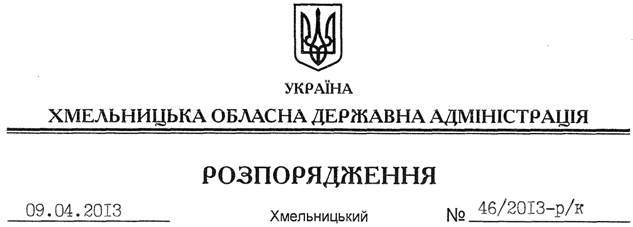 На підставі статті 6 Закону України “Про місцеві державні адміністрації”, статей 10, 14 Закону України “Про державну службу”, статей 147-149 Кодексу законів про працю України, пояснень першого заступника голови, заступника голови облдержадміністрації:1. За неналежне виконання посадових обов’язків при реалізації доручень голови облдержадміністрації та вищестоящих органів державної влади, які стосуються соціально-економічного розвитку регіону, оголосити догану: 2. Відділу кадрової роботи апарату обласної державної адміністрації (О.Герасимчук) забезпечити ознайомлення вищевказаних осіб з цим розпорядженням під розпис. 3. Контроль за виконанням цього розпорядження залишаю за собою.Голова адміністрації 									В.ЯдухаПро дисциплінарне стягненняГаврішкуВадиму Дмитровичу–першому заступнику голови облдержадміністраціїГалищукуВолодимиру Івановичу–заступнику голови облдержадміністрації